الجـــــــــــــــــغــــرافـــــــــــيــــــــا (10 ن)الموضوع : شرح وثائق : التفاوت في التقدم.       الوثيقة (1):               المصدر: ملامح العالم الاقتصادية 2006/2010الوثيقة (2):                                                        المصدر:ملامح العالم الاقتصادية 2001 + صندوق النقد الدولي 2006الوثيقة (3):          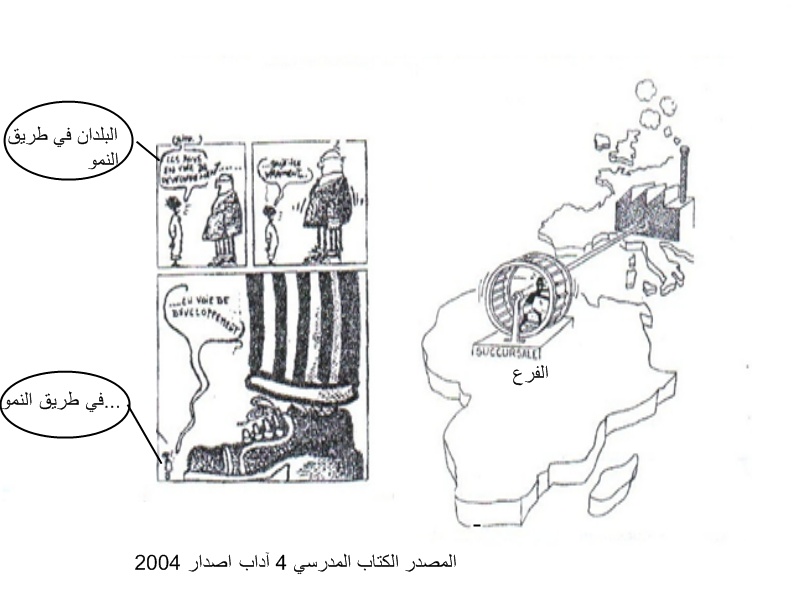 الأسئلة: بين مظاهر التفاوت في التقدم بين بلدان العالم. ( 3ن)حدد خصائص العلاقات بين جزئي العالم. (3 ن)طريقة إسناد الإعداد:    المنهجية 3 ن / اللغة 1 نالتــــــــــــــــــــــــــاريـــــــــخ ( 10 ن)الموضوع: مقال: بين دور الحرب العالمية الأولى في ظهور أزمة الثلاثينات الاقتصادية، و ابرز تأثير هذه الأزمة في اندلاع الحرب العالمية الثانية.                                        طريقة إسناد الإعداد:    المنهجية 2 ن / اللغة 1 ن/ المعلومات 7 نالإصــــــلاح:الجغرافياالتقديم :- طبيعة الوثائق           - المصادر          - الموضوع           - الإشكاليةالجوهرمظاهر التفاوت (3 ن)التفاوت في التقدم الاقتصادي - التصنيفالتفاوت في التقدم الاجتماعي                                  II)      طبيعة العلاقة (3 ن)علاقة ترابط ( الحاجة المتبادلة....)علاقة هيمنة ( اقتصادية ، سياسية ...)خاتمة  المنهجية 3 ن / اللغة 1 ن التاريخ   المقدمة :الإشارة إلى أهمية أزمة الثلاثينات في فترة ما بين الحربينطرح الإشكالية    الجوهر:علاقة الحرب الأولى باندلاع أزمة 1929إعادة بناء الاقتصاد الأوروبي و التبعيةاسترجاع أوروبا لقوتها الإنتاجية و تأثيرها السلبي على الاقتصاد الأمريكيمساهمة الأزمة في اندلاع الحرب العالمية الثانيةانعكاسات الأزمة (اجتماعيا/اقتصاديا/سياسيا)توتر العلاقات الدولية و اندلاع الحربتقارب الديكتاتوريةالسياسة التوسعية للأنظمة الكليانيةسياسة المسالمة و الحياد للديمقراطيات    الخاتمة :المنهجية 2 ن / اللغة 1 ن معهد فرحات حشادفرض تأليفي في مادتي الجغرافيا و التاريخالمستوى: 4 آدابالسنة الدراسية: 2010/2011الاستاذ :نبيل الشيخاويفرض تأليفي في مادتي الجغرافيا و التاريخالمستوى: 4 آدابالسنة الدراسية: 2010/2011مؤشرات اقتصادية و اجتماعية لمجموعة من البلدان 2009مؤشر التنمية البشرية 2006قيمة الاستثمار الأجنبي  الوارد مليار دولار 2007المساهمة في التجارة العالمية 2005 ( %)الولايات المتحدة الأمريكية0.95123759113.55ألمانيا0.941515439.01البرازيل0.807345850.8الكويت0.912119ــــــــتونس0.76216200.13النيجر0.37127ــــــــتطور ديون البلدان الناميةالسنة1970199020002005حجم الديون (مليار دولار)100183217732073العلاقات بين الشمال و الجنوب بريشة الرسام الكاريكاتوري بلانتو